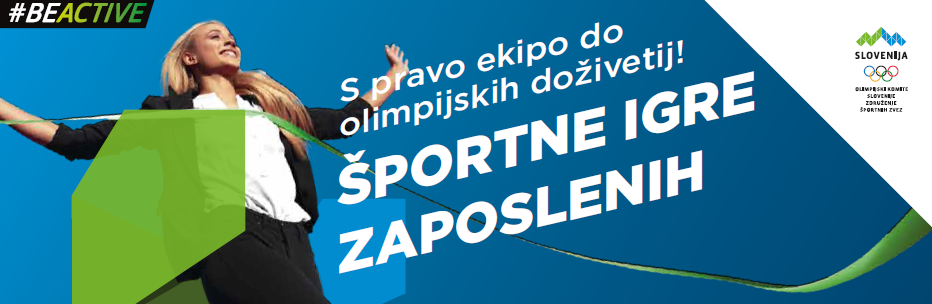 PRAVILA  ŠPORTNIH IGER ZAPOSLENIH Nova Gorica, 11. maj 2019Mali nogomet-5+1 igralcev (ekipa max 10 igralcev)-turnirski sistem-skupinski del (predtekmovanje)- vsak z vsakim 1x16 minut. V skupini s tremi ekipami, se v primeru neodločenega rezultata (da se določi zmagovalca).-napredujejo zmagovalci iz skupine A, B in C ter drugouvrščeni iz skupine B. Igra se 2x10 minut (2 minuti odmora). -za 1. in 3. mesto 2 x 10 minut (2 min odmora) – v primeru neodločenega rezultata se izvaja kazenske strele.Tek-teče  se 2400 m Košarka-3X3-igra se do 21 točk oz. časovno omejeno-met izza črte za 3 točke, šteje 2 točki. Met znotraj črte za 3 točke, šteje eno točko. Prosti met šteje eno točko. -izenačen rezultat po izteku igralnega časa---igra se podaljšek (na dve točki razlike)Odbojka-6 igralcev- od tega vsaj 2 igralki (ekipa max 10 igralcev)-turnirski sitem-skupinski del (predtekmovanje) na 2 dobljena niza do 15  morebitni 3. niz - do 11-polfinale na 2 dobljena niza do 15; morebitni 3. niz do 11-za 3. mesto na 1 dobljeni niz do 21-za 1. mesto na 2 dobljena niza do 21; morebitni 3 niz do 15Tenis-kategorije: moški posamezno                     ženske posamezno-sistem in razpored se določi na licu mestaNamizni tenis-posamezno moškiženske-turnirski sistem (vsak z vsakim) na tri dobljene sete do 11 točk- igra se po pravilih NTZSKegljanje-tekmuje se po pravilih Kegljaške zveze Slovenije-60 lučajev mešano-10 lučajev za ogrevanje-kategorije: moški posamezno    ženske posamezno
-obvezna je ČISTA športna obutev-sistem in razpored se določi na licu mestaBadminton-posamezno-turnirski sistem vsak z vsakim -igra se do 21 na dve razliki, zadnja točka je 28 (moški 2 seta, ženske do 15 na dva dobljena seta)-finale se igra do 21 na dva dobljena seta, tretji do 15-začetni udarec pod pasom